附件二：2020年第1期“科技助力民营企业高质量发展” 提升融资和创新能力公益活动报名回执表*单位名称**单位名称**单位地址**单位地址**经办人姓名**经办人姓名*电 话电 话传 真参会人姓名参会人姓名性别职务职务手机手机电子邮箱电子邮箱1.2.3.4.*主营业务**主营业务*申请成为 申请成为  主办单位□  协办单位□  支持单位□  合作单位□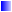  主办单位□  协办单位□  支持单位□  合作单位□ 主办单位□  协办单位□  支持单位□  合作单位□ 主办单位□  协办单位□  支持单位□  合作单位□ 主办单位□  协办单位□  支持单位□  合作单位□ 主办单位□  协办单位□  支持单位□  合作单位□ 主办单位□  协办单位□  支持单位□  合作单位□限报50人，按收到报名回执顺序先后，额满为止。参会要求：1.根据疫情防控要求，会议期间建议参会人员全程佩戴口罩，并保持社交距离。2.参会人员遇到发烧、干咳等身体不适须立即报告会务工作人员并及时安排隔离就诊。联系人：孟庆才、杜宗飞联系电话：0516-85858688   手机：13705215499、13852032595通讯地址：徐州市泉山区欣欣路1号澳东印象城酒店B号楼308室邮   编：221008邮箱：734467900@qq.com   发明协会QQ群：184295696。本报名表可到发明协会QQ群共享文件夹下载word版本。本表复印有效。限报50人，按收到报名回执顺序先后，额满为止。参会要求：1.根据疫情防控要求，会议期间建议参会人员全程佩戴口罩，并保持社交距离。2.参会人员遇到发烧、干咳等身体不适须立即报告会务工作人员并及时安排隔离就诊。联系人：孟庆才、杜宗飞联系电话：0516-85858688   手机：13705215499、13852032595通讯地址：徐州市泉山区欣欣路1号澳东印象城酒店B号楼308室邮   编：221008邮箱：734467900@qq.com   发明协会QQ群：184295696。本报名表可到发明协会QQ群共享文件夹下载word版本。本表复印有效。限报50人，按收到报名回执顺序先后，额满为止。参会要求：1.根据疫情防控要求，会议期间建议参会人员全程佩戴口罩，并保持社交距离。2.参会人员遇到发烧、干咳等身体不适须立即报告会务工作人员并及时安排隔离就诊。联系人：孟庆才、杜宗飞联系电话：0516-85858688   手机：13705215499、13852032595通讯地址：徐州市泉山区欣欣路1号澳东印象城酒店B号楼308室邮   编：221008邮箱：734467900@qq.com   发明协会QQ群：184295696。本报名表可到发明协会QQ群共享文件夹下载word版本。本表复印有效。限报50人，按收到报名回执顺序先后，额满为止。参会要求：1.根据疫情防控要求，会议期间建议参会人员全程佩戴口罩，并保持社交距离。2.参会人员遇到发烧、干咳等身体不适须立即报告会务工作人员并及时安排隔离就诊。联系人：孟庆才、杜宗飞联系电话：0516-85858688   手机：13705215499、13852032595通讯地址：徐州市泉山区欣欣路1号澳东印象城酒店B号楼308室邮   编：221008邮箱：734467900@qq.com   发明协会QQ群：184295696。本报名表可到发明协会QQ群共享文件夹下载word版本。本表复印有效。限报50人，按收到报名回执顺序先后，额满为止。参会要求：1.根据疫情防控要求，会议期间建议参会人员全程佩戴口罩，并保持社交距离。2.参会人员遇到发烧、干咳等身体不适须立即报告会务工作人员并及时安排隔离就诊。联系人：孟庆才、杜宗飞联系电话：0516-85858688   手机：13705215499、13852032595通讯地址：徐州市泉山区欣欣路1号澳东印象城酒店B号楼308室邮   编：221008邮箱：734467900@qq.com   发明协会QQ群：184295696。本报名表可到发明协会QQ群共享文件夹下载word版本。本表复印有效。限报50人，按收到报名回执顺序先后，额满为止。参会要求：1.根据疫情防控要求，会议期间建议参会人员全程佩戴口罩，并保持社交距离。2.参会人员遇到发烧、干咳等身体不适须立即报告会务工作人员并及时安排隔离就诊。联系人：孟庆才、杜宗飞联系电话：0516-85858688   手机：13705215499、13852032595通讯地址：徐州市泉山区欣欣路1号澳东印象城酒店B号楼308室邮   编：221008邮箱：734467900@qq.com   发明协会QQ群：184295696。本报名表可到发明协会QQ群共享文件夹下载word版本。本表复印有效。限报50人，按收到报名回执顺序先后，额满为止。参会要求：1.根据疫情防控要求，会议期间建议参会人员全程佩戴口罩，并保持社交距离。2.参会人员遇到发烧、干咳等身体不适须立即报告会务工作人员并及时安排隔离就诊。联系人：孟庆才、杜宗飞联系电话：0516-85858688   手机：13705215499、13852032595通讯地址：徐州市泉山区欣欣路1号澳东印象城酒店B号楼308室邮   编：221008邮箱：734467900@qq.com   发明协会QQ群：184295696。本报名表可到发明协会QQ群共享文件夹下载word版本。本表复印有效。限报50人，按收到报名回执顺序先后，额满为止。参会要求：1.根据疫情防控要求，会议期间建议参会人员全程佩戴口罩，并保持社交距离。2.参会人员遇到发烧、干咳等身体不适须立即报告会务工作人员并及时安排隔离就诊。联系人：孟庆才、杜宗飞联系电话：0516-85858688   手机：13705215499、13852032595通讯地址：徐州市泉山区欣欣路1号澳东印象城酒店B号楼308室邮   编：221008邮箱：734467900@qq.com   发明协会QQ群：184295696。本报名表可到发明协会QQ群共享文件夹下载word版本。本表复印有效。限报50人，按收到报名回执顺序先后，额满为止。参会要求：1.根据疫情防控要求，会议期间建议参会人员全程佩戴口罩，并保持社交距离。2.参会人员遇到发烧、干咳等身体不适须立即报告会务工作人员并及时安排隔离就诊。联系人：孟庆才、杜宗飞联系电话：0516-85858688   手机：13705215499、13852032595通讯地址：徐州市泉山区欣欣路1号澳东印象城酒店B号楼308室邮   编：221008邮箱：734467900@qq.com   发明协会QQ群：184295696。本报名表可到发明协会QQ群共享文件夹下载word版本。本表复印有效。